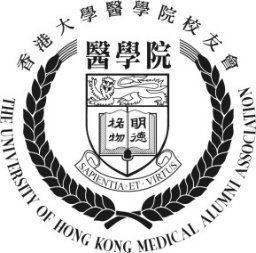 THE UNIVERSITY OF HONG KONGMedical Alumni Association (HKUMAA)Replacement of Membership Card Form*Please delete as appropriateMembership Card Replacement fee: HK$50The undersigned agrees that the personal data provided above can be used by:1. the Alumni Association for furtherance of the objectives stipulated in the Articles of Association;2. the Alumni Association for internal communication purposes; and3. the University of Hong Kong for communication with graduates.	Date:  ____________________________________        Signature: ____________________________________Office use onlyLost Card No.:                                            New Card No.:                              Cheque No:                                   Transaction Date:                   Processed by:To:HKUMAA Secretariatc/o Medical Faculty OfficeG/F, Faculty Administration Wing, LKS Faculty of Medicine21 Sassoon Road, Pokfulam, Hong KongTel:(852) 3917 9305 / (852) 3917 9212Email:hkumaa@hku.hkName in EnglishProfessor / Dr / Mr / Miss / Ms / Mrs *Professor / Dr / Mr / Miss / Ms / Mrs *Professor / Dr / Mr / Miss / Ms / Mrs *Professor / Dr / Mr / Miss / Ms / Mrs *Professor / Dr / Mr / Miss / Ms / Mrs *Professor / Dr / Mr / Miss / Ms / Mrs *Professor / Dr / Mr / Miss / Ms / Mrs *Name in ChineseGenderGenderM  /  F *M  /  F *M  /  F *HKID/ Passport*Date of BirthDate of BirthDD / MM / YYYYDD / MM / YYYYDD / MM / YYYYHome AddressOffice AddressPhone No.(Home)(Office)(Office)(Office)(Office)(Mobile/Pager)(Mobile/Pager)E-mailFax NoFax NoFax NoDegree(s) of CurriculumYear of GraduationYear of GraduationYear of GraduationArea(s) of SpecialtyPayment Method□ Cheque  (Submit a cheque for membership fee, payable to “The University of Hong Kong Medical Alumni Association”.)Payment Method□ Paypal  (A payment request email will be sent to the email address provided upon the receipt of your application form. Click "Pay Now" in the email and you will be directed to PayPal page to make the payment online by credit card.)